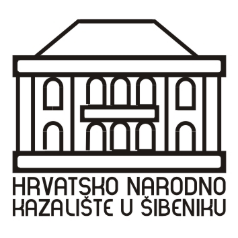 PROGRAMSKO I FINANCIJSKO IZVJEŠĆEHRVATSKOG NARODNOG KAZALIŠTA U ŠIBENIKUza period 1. siječnja do 31. prosinca 2020.Šibenik, 15. siječnja 2021.UVODHrvatsko narodno kazalište u Šibeniku osnovano je Odlukom Gradskog vijeća grada Šibenika (KLASA: 612-03/95-01/2, URBROJ: 2182/01-05-2) 28. travnja 1995. godine i Odlukom o izmjenama i dopunama Odluke o osnivanju kazališne kuće Šibenskog kazališta (KLASA: 612-03/95-01/6, URBROJ: 2182/01-95-1) od 19. listopada 1995. godine. Odlukom Gradskog vijeća grada Šibenika od 19. prosinca 2006. godine, Odluka o osnivanju kazališne kuće Šibenskog kazališta usklađena je s odredbama Zakona o kazalištima („Narodne novine“ br. 71/06.). Odlukom o osnivanju kazališta – Hrvatsko narodno kazalište u Šibeniku (KLASA: 612-01/10-01/2, URBROJ: 2182/01-05-10-2), koju je donijelo Gradsko vijeće grada Šibenika dana 14. travnja 2010. godine, usklađeni su opći akti kazališne kuće – Šibensko kazalište s odredbama Zakona o kazalištu na način da se dotadašnja kazališna kuća preustrojila u kazalište – Hrvatsko narodno kazalište u Šibeniku sa svrhom trajnog obavljanja kazališne djelatnosti, sukladno odredbama Zakona o kazalištima i Zakona o ustanovama. Hrvatsko narodno kazalište u Šibeniku utemeljeno na višestoljetnoj kazališnoj i opće kulturnoj tradiciji tisućljetnog Šibenika, javno je kazalište koje se bavi pripremom i organizacijom te javnim izvođenjem dramskih, glazbeno-scenskih, lutkarskih i drugih scenskih djela. HNK u Šibeniku organizira i manifestaciju dječjeg stvaralaštva i stvaralaštva za djecu Međunarodni dječji festival Šibenik – Hrvatska.PROGRAMSKI IZVJEŠTAJU periodu od 1. siječnja do 31. prosinca 2020. godine u Hrvatskom narodnom kazalištu u Šibeniku održano je ukupno 262 aktivnosti u vlastitoj organizaciji, 21 tehničkih ispomoći i 7 programa u kazalištu koji nisu bili u njegovoj organizaciji. Sveukupno djelatnici kazališta odradili su 290 programa. Uz ove programe HNK u Šibeniku organiziralo je 60. Međunarodni dječji festival s ukupno 99 programa. U protekloj godini HNK u Šibeniku organizirao je ili sudjelovao u realizaciji ukupno 389 programa te 94 probe za vlastitu produkciju. Brojčani pokazatelji govore o velikom broju održanih termina (483) u kojima je sudjelovalo ili organiziralo Hrvatsko narodno kazalište.  PRODUKCIJE HNK U ŠIBENIKUAutor: Miroslav KrležaPredstava: „Leda“PREMIJERA: 9. ožujka 2019.Redatelj i scenograf: Boris SvrtanKostimografkinja: Sara Lovrić CaparinAutor glazbe: Roko RadeljakOblikovatelj svjetla: Josip BakulaUloge:Oliver Urban: Luka DragićKlara: Franka KlarićAurel: Ivan JončićMelita: Ivana GulinKlanfar: Boris SvrtanSluškinja Fani, noćna dama: Oriana KunčićGlazbenik: Roko RadeljakInspicijent: Sergej MiočPredstava Leda odigrana je u Vodicama u sklopu programa obilježavanja 150 godina HNK u Šibeniku. Ukupno je otkazano 5 gostovanja ove predstave u terminu do 30. svibnja. Predstava Leda odigrana je u HNK Zadar u sklopu dramske pretplate 04. lipnja, 26. rujna odigrana je u KMD Dubrovniku te 27. rujna odigrane su dvije izvedbe u HNK Mostar.Predstava Leda ove godine nije igrala u HNK u Šibeniku ali je ostvarila gostovanja u Vodicama, Murteru, Sisku, Osijeku, Zadru, Mostaru te Dubrovniku. U travnju 2021. godine ističu autorska prava za izvođenje te ista se ne planiraju produžiti.Od premijere do 31. prosinca 2020. godine ukupno je odigrana u 17 termina, s ukupnim brojem od 1 372 posjetitelja u HNK u Šibeniku, od čega je bilo 1 018 prodanih ulaznica. Uz već navedena gostovanja predstava je gostovala u Drnišu, Solinu i Tučepima.Autor: Ivan PenovićPredstava: „Avantura brokule i češnjaka“PREMIJERA: 28. rujna 2019.Redatelj: Marina PejnovićScenograf: Pietro BobanKostimografkinja: Sara Lovrić CaparinAutor glazbe: Josip MaršićUloge:Brokula: Franka KlarićČešnjak: Lucija AlfierKrumpirić, Želudac, Crijevna resica, Loša bakterija: Šime BubicaKrumpirić, Pileći medaljon, Crijevna resica, Enzim, Loša bakterija: Kristijan ŠupeKrumpirić, Crijevna resica, Enzim, Dobra bakterija: Ana PerkovićKrumpirić, Mrkva, Crijevna resica, Enzim, Dobra bakterija:Ante VukovInspicijent: Sergej MiočOvaj autorski projekt izveden je u formi dvije samostalne predstave za djecu koje se sadržajno vežu jedna za drugu. Tema je ljudsko tijelo, te je bazna ideja izvedena od francuskog crtanog serijala Il était une fois... la Vie, te je kroz probe razvila vlastiti izričaj i estetiku prilagođenu kazališnoj izvedbi. Obje predstave, kroz radnju prilagođenu narativima današnjih stripova i crtanih filmova, nastoje educirati o organskim sustavima u našem tijelu te osvijestiti koliko možemo utjecati na vlastito zdravlje, posebno kroz prehranu. Personificirane stanice, spojevi, organi i hrana u ovoj priči nude jednostavan uvid u ono što svakodnevno osjećamo kroz naše tijelo.Autor: Ivan PenovićPredstava: „Uljez u kažiprstu“PREMIJERA: 28. rujna 2019.Redatelj: Marina PejnovićScenograf: Pietro BobanKostimografkinja: Sara Lovrić CaparinAutor glazbe: Josip MaršićUloge:Masna naslaga: Franka KlarićTrombocit, Gripa: Lucija AlfierTrombocit, Leukocit: Šime BubicaTrombocit, Leukocit: Kristijan ŠupeTrombocit, Eritrocit: Ana PerkovićTrombocit, Eritrocit:Ante VukovInspicijent: Sergej MiočOvaj autorski projekt izveden je u formi dvije samostalne predstave za djecu koje se sadržajno vežu jedna za drugu. Tema je ljudsko tijelo, te je bazna ideja izvedena od francuskog crtanog serijala Il était une fois... la Vie, te je kroz probe razvila vlastiti izričaj i estetiku prilagođenu kazališnoj izvedbi. Predstava “Avantura brokule i češnjaka“ održana je 25. siječnja povodom Dana kazališta. „Uljez u kažiprstu“ nije odigran zbog posljedica zabrane organiziranog dolaska učenika i djece iz vrtića u kazalište. Predstava: Kako je počeo rat na mom otokuRedatelj: Dražen FerenčinaDramaturginja: Željka Udovičić PleštinaScenograf: Dragutin BrozKostimografkinja: Sara Lovrić CaparinAutor glazbe: Mate MatišićIgraju: Boris Svrtan – Blaž GajskiJanko Rakoš – AleksaJakov Bilić – Roko PapakNenad Cvetko – Murko MunitaFranka Klarić – LucijaŠime Bubica – Sven GajskiIgor Kovač – AnteAnica Kovačević – SpomenkaIvan Grčić – Vojnik AlbanacNikola Baće – Vojnik ŠćepanovićZoran Grgić – DanteDarko Stazić – Radijski spikerU predstavi sudjeluju:Polaznici dramske radionice „Ivana Jelić“ HNK u ŠibenikuKlapa „Adriaticum“Anđelko Babačić i Jere Svračak – statistiVlađa Nalis - pjevačU protekloj godine odigrano je ukupno 6 izvedbi predstave „ Kako je počeo rat na mom otoku“ koju realiziramo u koprodukciji sa GDK Gavella iz Zagreba.Četiri predstave su odigrane u GDK Gavella, a dvije izvedbe u kazalištu Komedija u Zagrebu s obzirom na oštećenja nastala u zgradi GDK Gavella uslijed potresa u Zagrebu. Predstava u Šibeniku koja je bila planirana 27. svibnja u sklopu obilježavanja rođendana Ive Brešana je otkazana zbog odluke o zatvaranju kazališta uslijed pandemije virusa COVID- 19.Autor: Nikolaj Vladimirovič KoljadaPredstava: Murlin Murlo     PREMIJERA: 29. listopada 2020. godineRedatelj: Oriana KunčićScenograf: Frane CelićKostimograf: Sara Lovrić CaparinGlazba: Ante StošićOblikovatelj tona: Pavle KaregaOblikovatelj svijetla: Joško BakulaGrafički dizajn: Ante Filipović GrcićInspicijent: Sergej MiočGlumci:Franka Klarić - InaAna Perković - OlgaŠime Bubica - AleksejKristian Šupe - MihajlPremijera predstave održana je 29. listopada 2020. godine te je u 2020. godini izvedena u 6 termina. Ukupno je bilo 295 posjetitelja uz prodanih 164 ulaznice.S obzirom na pozitivne kritike i prijem kod publike može se slobodno reći da je ovaj projekt uspjeh cjelokupne kazališne kuće.  GOSTOVANJA HNK U ŠIBENIKUZbog pandemije Covid – 19 otkazano je gostovanje na „Assitezu“ na otoku Hvaru gdje bi po prvi put gostovao dječji ansambl također je otkazano i gostovanje u Drnišu s produkcijom dramskog studija. Realizirano je gostovanje s predstavom „Leda“ u Vodicama 25. siječnja te gostovanje u HNK u Zadru 04. lipnja 2020. godine. Predstava „Leda“ odigrana je 26. i 27. rujna u Dubrovniku i Mostaru. DRAMSKA PRETPLATAU sklopu dramske pretplate izvedeno su ukupno 9 predstava u 14 termina.Predstava „ Konstelacije“ u produkciji Teatra EXIT gostovala je 17. siječnja, a prigodom dana kazališta 29. siječnja odigrana je predstava u produkciji Kazališta ERATO  – „Iskrica“.U veljači izvedena je predstava „Staklena menažerija“ u produkciji Gradskog kazališta „Joza Ivakić “ iz Vinkovaca. Hrvatsko narodno kazalište iz Splita odigralo je predstavu „ Lepurica“ 	Zbog pandemije Covid – 19 sve predstave (5 naslova) su odgođene za jesen u dogovoru s kazalištima i pretplatnicima ovisno o epidemiološkoj situaciji.15. listopada je odigrana predstava KMD Dubrovnik naslova „Prosidba“.  22. listopada odigrana je predstava HNK Osijek „ Žene u Crvenom“. 5. studenog  odigrana je predstava HNK Mostar „ Sviraj to ponovno, Sam“. 30. listopada; 30. studenog i 01. prosinca odigrana je predstava HNK u Šibeniku „Murlin Murlo“. 05. prosinca odigrana je monodrama o životu Vlade Gotovca „ Moj slučaj“ u izvedbi Borisa Svrtana. Pojedine predstave su zbog epidemioloških mjera odigrane u više termina.Pretplatničke predstave posjetilo je ukupno 1.730 posjetitelja, od čega je prodano 1.673 ulaznica. SLOBODNA PRODAJAU sklopu slobodne prodaje, a prigodom obilježavanja dana kazališta, 15. siječnja odigrana je predstava u produkciji Hvarskog pučkog kazališta „Ribanje i ribarsko prigovaranje“ te predstava u produkciji GKM Split „Splićanke“ dana 14. veljače, 03. studenoga „ Murlin Murlo“,  06. i 07. studenog „ Kako je počeo rat na mom otoku“ te 18. prosinca „ Murlin Murlo“. Slobodnu prodaju posjetilo je 447 posjetitelja, od čega je prodano 424 ulaznica. 40 posjetitelja bilo je na dvije izvedbe „Kako je počeo rat na mom otoku“ održane u koprodukciji s Dramskim kazalištem Gavella izvedene u Kazalištu „Komedija“.Ukupno je u protekloj godini prodano 464 ulaznica u slobodnoj prodaji. CIKLUS ZA DJECU I SREDNJOŠKOLCECiklus za djecu vrtića te osnovnih škola nije se održao uslijed zabrane održavanja organiziranog programa za djecu u kazalištu zbog pandemije virusa COVID-19.Ciklus za srednjoškolce organiziran je izvedbom predstave u produkciji Vinkovačkog kazališta te predstave „ Staklena menažerija“ koja je odigrana u dva termina. Drugi ciklus je održan u veljači u izvedbi „ U potrazi za Hamletom „ dramskog studija u 5 termina.Tom prigodom ukupan broj posjetitelja iznosio je 1295, a broj prodanih ulaznica 1295.Drugi ciklus za srednjoškolce radi pandemije Covid -19 nije održan.GLAZBENO SCENSKA DJELATNOST ARSENOV FERALPovodom dana kazališta a u sklopu obilježavanja 150-te obljetnice Hrvatskog narodnog kazališta u Šibeniku održan je „Arsenov feral“ posvećen šibenskim autorima. Program je realizirao glumački ansambl uz suradnju s „Bagatin bandom“ te novinarom i publicistom Stankom Ferićem.Prodano je 46 ulaznica uz ukupnu brojku od 50 posjetitelja.Program Arsenov feral izveo se u 5 termina preko online platforme u produkciji Kazališta zbog pandemije Covid – 19. Arsenov feral održao se 12. lipnja ispred kazališta pred oko 300 gledatelja. U programu su sudjelovali ansambl HNK u Šibeniku te šibenski glazbenici (Bloom bend, Goran Subašić, Ante Prgin, Kristina Pešić i Ante Stošić). Ovim programom zatvorena je sezona 2019/2020. Suradnjom s online televizijom, TV Croatia, koja pokriva Hrvatsko iseljeništvo, Arsenov feral je pogledalo više od 15.000 gledatelja diljem svijeta uz pozitivne komentare na društvenim mrežama. Ukupno je prikazano 5 Arsenovih ferala.KONCERTIOdržana su dva koncerta u vlastitoj produkciji, „ Lukačiću u čast“  te „Večer hrvatske glazbene  baštine“.  Ukupno je prodano 27 ulaznica te je bilo 47 posjetitelja.Zbog nemogućnosti dogovora s korepetitoricom koja prati zaposlenu solisticu održan je samo jedan koncert, 08. lipnja 2020. godine „Classical music is back“, te je bilo 40 posjetitelja uz slobodan ulaz.U trećem kvartalu održan je jedan koncert u vlastitoj produkciji „ Glazbeni suveniri “. Održan je 21. studenog te je bilo 30 posjetitelja.Program  „KA strana grada“ održan je 15. prosinca. Nastupili su glazbenici Vjeko Ključarić i Eni Jurišić. Ukupan broj posjetitelja bio je 40 te je prodana 31 ulaznica.RAD S DJECOM I MLADIMAU 2020. godini HNK u Šibeniku nastavilo je s organizacijom dramskih radionica, dramskog studija te zbora Zdravo maleni. U drugom školskom polugodištu s radom smo započeli 07. siječnja te se kroz prvih šest mjeseci dramski studio „Ivana Jelić“ održao u 32 termina, dramska radionica u 20 termina, a zbor „Zdravo maleni“ pod voditeljskom palicom Tee Slavice održao je ukupno 26 proba. U ovoj djelatnosti kazališta i dalje se kao najveći problem javlja nedostatak radnog prostora radi kojeg dolazi do velikih problema u organizaciji održavanja proba zbora i radionica. Do početka sljedeće sezone trebati će naći rješenje za zamjenski prostor održavanja ove djelatnosti. S radom zbora „Zdravo maleni“ u novoj školskog godini započeli smo 19. listopada te se do kraja godine održao u 12 termina. Dramska radionica je počela s radom 10. studenog te se održalo 6 proba. Dramski studio s radom je započeo 11. studenog te se održalo 5 proba. Odlukom Stožerom civilne zaštite, s obzirom na pandemiju Covid – 19 moralo se prestati s održavanjem proba za djecu i mlade.NOĆ KAZALIŠTAPovodom noći kazališta održana je predstava “Dvoje“ Pučkog otvorenog učilišta Vodice. Noć kazališta održana je 21. studenog te je realiziran koncert „Glazbeni suveniri“ u vlastitoj produkciji. Zbog bolesti je otkazana je predstava „Murlin Murlo“ . Programi su bili besplatni za posjetitelje kojih je na predstavi bilo 40 te na koncertu 30.  DAN KAZALIŠTA – 150 obljetnicaPovodom obilježavanja 150-te obljetnice Kazališta organizirano je ukupno 13 programa u periodu od 14. siječnja do 31. siječnja. Program obilježavanja započeo je 14. siječnja predstavom „Prikazanja života sv. Lovre mučenika“ Hvarskog pučkog kazališta. Time se obilježila činjenica da je ista predstava igrala na 100-toj obljetnici kazališta a ujedno je obilježeno i 405 godina od prve izvedbe kazališnog komada u Šibeniku. Tim baštinskim programom započeli smo obilježavanje 150-og rođendana. U sklopu programa obilježavanja odigrano je još 6 naslova u sedam termina. „Ribanje i ribarsko prigovaranje“ - 15. siječnja,“ Konstelacije“ - 17. siječnja, “Avantura brokule i češnjaka“ - 25.siječnja, “Leda“ – 25. siječnja (gostovanje u Vodicama) te dvije izvedbe „Kako je počeo rat na mom otoku“ - 30.i 31.siječnja. 18. siječnja održan je „Arsenov feral“ posvećen šibenskim autorima, 22. siječnja izložba kostima kostimografkinje Sare Lovrić Caparin te 28. siječnja „Teatarska ćakula“ čiji su gosti bili intendant HNK Split Srećko Šestan, redatelj Zoran Mužić te predsjednik gradskog vijeća Dragan Zlatović. Moderator programa bila je novinarka Grozdana Cvitan.Na sam rođendan 20. siječnja gostovao je teatar „ Aplauz“ s predstavom „Iskrica“ BREŠANOV SVIBANJPovodom rođendana Ive Brešana organizirana je javna prezentacija idejnog rješenja projekta „Brešanova soba“ u dvorani kazališta. Projekt su uz ravnatelja predstavili arhitekti Marko Paić i Ivana Lozić te Ante Filipović Grčić kao dizajner vizualnih komunikacija. Video linkom u prezentaciji je sudjelovao i gospodin Vinko Brešan.Ukupan broj posjetitelja svih programa u vlastitoj produkciji je 4530.TEHNIČKI I ADMINISTRATIVNI POSLOVIOd programa koji nisu bili u našoj produkciji u Kazalištu se u siječnju održao humanitarni koncert za pomoć oboljelom sugrađaninu Frani Kneževiću, jedno vjenčanje, te svečanost proglašenja sportaša grada Šibenika. Posljednja dva navedena događaja bila su u organizaciji Osnivača te ureda državne uprave. Od popratnih programa koji su se održali u Kazalištu u organizaciji drugih korisnika održan je 7. veljače, skup Hrvatske Demokratske Zajednice. 15.tog te 25. veljače u partnerstvu s osnivačem gradom Šibenikom, društvom „ Naša djeca“ pružena je tehnička potpora u sklopu maškara. Povodom obilježavanja obljetnice smrti Dražena Petrovića, obljetnica osnivanja 113. brigade HV, proslava 50. obljetnice proglašenja svetim Nikole Tavelića te otvaranje Gradskog trga Poljana HNK u Šibeniku pružilo je tehničku podršku.U kolovozu je tehnika HNK u Šibeniku pružila tehničku podršku Gradu Šibeniku u sklopu obilježavanja Dana domovinske zahvalnosti i Rujanskog rata (04. kolovoza i 19. rujna), Šibenskoj biskupiji (14. kolovoza) i povodom dana Grada 29. rujna 2020. godine.HNK u Šibeniku je 01. rujna iznajmio foaje za potrebe snimanja filmske audicije za Maxima film te tehnika pružila ispomoć pri snimanju spota dugogodišnjoj suradnici HNK u Šibeniku Sanji Vrančić. 30. rujna održana je press konferencija na kojoj se najavila nova kazališna sezona.03. prosinca održan je koncert „ Bethovenu u čast“ Gordane Pavić u organizaciji grada Šibenika.30. rujna te 26. listopada održane su konferencije za novinare.U mjesecu lipnju od 20. lipnja do 04. srpnja 2020. godine održan je 60. Međunarodni dječji festival Šibenik – Hrvatska. Programsko i financijsko izvješće 60. MDF-a usvojeno je na sjednici Festivalskog vijeća održanoj dana 05. listopada 2020. godine. Jednoglasno je usvojeno te se nalazi u prilogu.Zaključak	2020. godina bila je jedinstvena u mnogočemu. Djelatnici HNK u Šibeniku odradili su zavidan broj programa želeći održati kulturni život grada Šibenika živim. Organizacija rada, programa i same djelatnosti tražila je izrazitu odgovornost kako djelatnika međusobno tako i same kuće prema samoj publici. Brojčani pokazatelji govore da smo bili negdje na 50% 2019. godine što dovoljno govori o tome koliki je trud uložen da bi kazalište opstalo i ne zakinulo publiku. Sam plan rada je izmijenjen zbog okolnosti uzrokovane pandemijom Covid -19 te su vlastiti naslovi izmijenjeni uz znanje Kazališnog vijeća. U 2020. godini nije riješen najveći problem u organizacijsko – produkcijskom radu kuće a to je skladišno radni prostor. U ovome trenutku je rješavanje tog problema i dalje nepoznanica te se nalazimo u bezizlaznoj situaciji kada je u pitanju kada je u pitanju skladištenje i rad na novim predstavama. Uz sve izazove koji su pratili 2020. godinu HNK u Šibeniku uspjelo je u svojoj osnovnoj misiji a to je pružanje i proizvodnja umjetničkih sadržaja.								Ravnatelj HNK u Šibeniku								              Jakov Bilić, mag.art